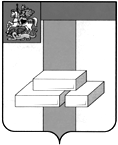 СОВЕТ ДЕПУТАТОВГОРОДСКОГО ОКРУГА ДОМОДЕДОВОМОСКОВСКОЙ ОБЛАСТИРЕШЕНИЕ          от 03.06.2019 № 1-4/969Об утверждении Положения о звании«Почетный гражданин городского округа Домодедово»В соответствии с Федеральным законом от 06.10.2003 № 131-ФЗ «Об общих принципах организации местного самоуправления в Российской  Федерации»,СОВЕТ  ДЕПУТАТОВ ГОРОДСКОГО ОКРУГА  РЕШИЛ:1. Утвердить Положение о звании  «Почетный гражданин городского округа Домодедово» (прилагается).2. Пункт 1 решения Совета депутатов городского округа Домодедово Московской области от 07.06.2012 № 1-4/464 «Об утверждении Положения о звании «Почетный гражданин городского округа Домодедово» считать утратившим силу.3. Опубликовать настоящее решение в установленном порядке.Председатель Совета депутатовгородского округа                                   Л.П. КовалевскийГлава городского округа А.В.Двойных